APPLICATION
Croatian Grand Champion (CH HR G)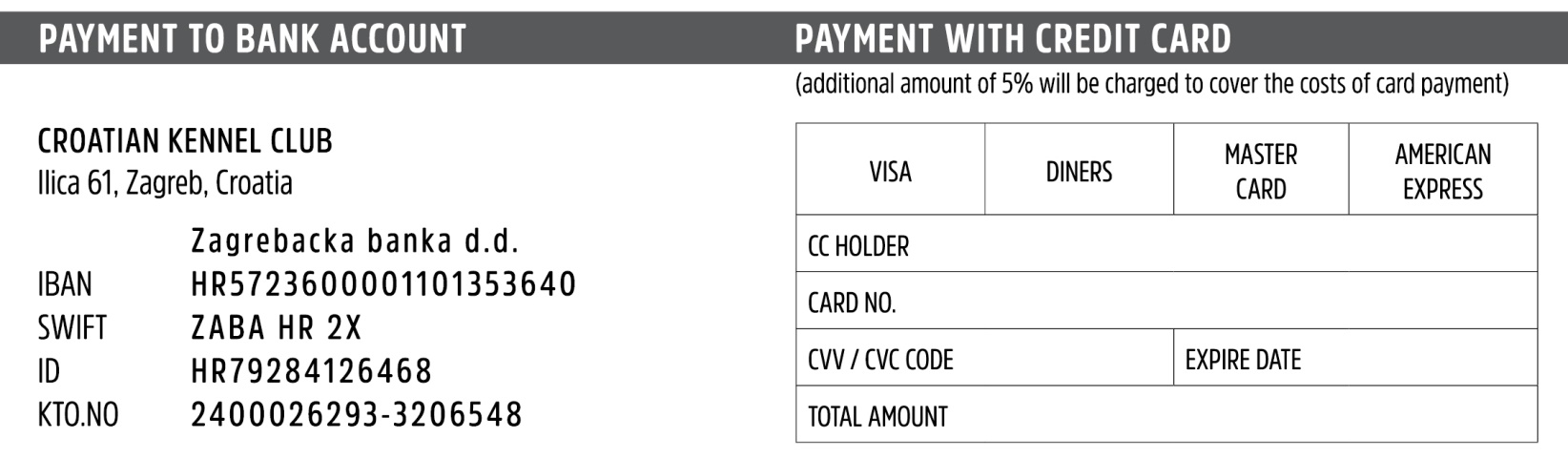 DOG DETAILSDOG DETAILSDOG DETAILSDOG DETAILSBreedDog namePedigree numberBornOWNER DETAILSOWNER DETAILSOWNER DETAILSOWNER DETAILSNameSurnameAddressAddressE-mailCell phoneDOG SHOWDOG SHOWSHOW DATETITLE ON SHOWJUDGE1.2.3.4.CH HRDATE OF THE DECLARATIONREFERENCE NUMBER OF CHAMPIONSHIP 
(number in left corner of the certificate)CH HRDO YOU WANT THE ORNAMENT DIPLOMA ALSO TO BE MADEYESNO